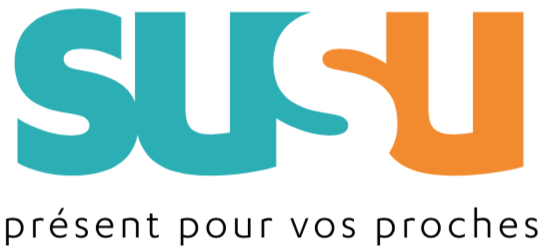 A propos de SusuSusu est une startup à impact qui propose aux diasporas africaines de fournir à distance des services complets de santé à leurs proches vivant en Afrique. Susu en vidéo - Le service de santé complet pour vos proches en Afrique – La tranquillité d’esprit pour vous ! Nous sommes une jeune équipe globale, passionnée et en forte croissance avec pour mission d’ouvrir l’accès à l’assurance et aux soins de santé de qualité en Afrique. Pour développer notre offre jusqu’alors inexistante sur le continent, nous nous reposons non seulement sur la Tech avec Justin notre CTO qui partage son temps entre Cape Town et Paris, mais aussi sur des services sur mesure et définitivement humain, en contact direct avec nos clients et bénéficiaires.Nos partenariats B2B, avec des grands groupes comme d’autres startups/scale-ups innovantes, dans les secteurs santé et assurance sont aussi clés pour passer à l’échelle rapidement avec une large gamme de services.Nous recherchons donc des personnes engagées, dynamiques et ambitieuses pour disrupter avec nous la santé en Afrique. Tu veux en savoir plus? Susu dans les medias (VivaTech 2019):TV5Monde - Vivatech : Pourquoi l'Afrique est à la pointe de la tech ?RFI @ VivaTech - PRIORITÉ SANTÉ : La santé et l’intelligence artificielleSusu vient d’être sélectionné pour rejoindre l’accélérateur INSEAD Launchpad – installation à station F prévue pour cet été ! Le RôleEn support direct du Chief Operating Officer (COO), vous jouerez un rôle essentiel dans la facilitation et le suivi d’avancement des projets de lancement de nouvelles activités en France et à l’international, pilotant par ailleurs directement certains projets stratégiques prioritaires.Responsabilités Suivi du portefeuille projets global et de la structure de reporting interneSuivre l’avancement des projets de lancement des activités de Susu en France et à l’international et le partager avec les équipesGarantir le bon alignement entre les équipes business et techÊtre garant de la mise à jour périodique de la roadmap produits et du plan d’action global de la startupFaciliter la mise en place et le suivi de KPIs opérationnels et de reporting au sein de chaque serviceGarantir la bonne communication des équipes en France et avec l’internationalFacilitation et formation des équipesContribuer à identifier les priorités, les éventuels points de blocage, les risques, les besoins de support ou ressources et les décisions à prendre, s’assurer que les décisions prises sont partagées par tous Contribuer à la formation des nouveaux collaborateursContribuer à développer la collaboration entre les équipes sur des processus agilesPilotage direct de projets stratégiquesPiloter directement certains projets stratégiques prioritaires, comme le design de nouveaux produits et services (étude de marché, business model et processus cibles) ou le lancement de nouveaux partenariats B2BApporter son support ad-hoc aux équipes opérationnelles en filiale (quelques missions ponctuelles et de courte durée en filiales à prévoir)Compétences et qualifications professionnelles● 4 à 7 ans d'expérience dans un poste de gestion de projets / produits, coordination d’équipe, idéalement dans un environnement Tech● Une expérience opérationnelle dans le secteur de l'assurance, de la santé ou de la finance serait utile (mais non obligatoire) …● … tout comme une expérience d’environnements lean / agiles / scrum ● Formation Ingénieur ou Ecole de commerce (Bac+5) ou équivalent ● Français et anglais courants● Poste basé à Paris● Un intérêt pour l’Afrique et une première expérience en Afrique te seraient bien sûr utiles (mais non requis) Qualités personnelles :● Entrepreneur pragmatique● Capacités à gérer les priorités et fonctionner en mode Lean / Agile● Rigueur et sens de l’organisation● Capacité à travailler en groupe et développer l’intelligence collective ● Capacité à développer des relations bienveillantes, constructives, orientées résultat avec nos collaborateurs, clients, bénéficiaires, partenaires● Curieux(se), souriant(e)RémunérationSelon profilFICHE DE POSTEFICHE DE POSTEPosteAgile Program Manager DépartementOpérations/PMOResponsableChief Operating Officer (COO)